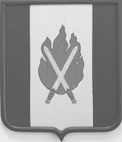 РОССИЙСКАЯ ФЕДЕРАЦИЯ ВОЛГОГРАДСКАЯ ОБЛАСТЬОКТЯБРЬСКАЯ РАЙОННАЯ ДУМАОКТЯБРЬСКОГО МУНИЦИПАЛЬНОГО РАЙОНАРЕШЕНИЕот «31» января 2019 года                                                         № 51-5/334          В соответствии со статьями 142 и 142.4 Бюджетного кодекса Российской Федерации, Федеральным законом от 6 октября 2003 г. N 131-ФЗ "Об общих принципах организации местного самоуправления в Российской Федерации",  Октябрьская районная  ДумаР Е Ш И Л А:          1. Утвердить  Порядок предоставления из бюджета Октябрьского муниципального района иных межбюджетных трансфертов бюджетам сельских поселений   Октябрьского муниципального района для осуществления переданных полномочий Октябрьского муниципального района по организации в границах поселений ритуальных услуг и содержанию мест захоронения  в 2019 году в части содержания мест захоронения, согласно приложению 1 к настоящему решению.                    2. Настоящее решение вступает в силу с момента его официального обнародования  и распространяет свое действие на отношения возникшие с 01.01.2019 года.Глава Октябрьского муниципального   района                                                                                              С.Е. Ерков Приложение  1к решению Октябрьской районной Думы                                                                                     от «31» января № 51-5/334Порядок предоставления из бюджета Октябрьского муниципального района иных межбюджетных трансфертов бюджетам  сельских поселений Октябрьского муниципального района для осуществления переданных полномочий  Октябрьского муниципального района по организации  в границах поселений ритуальных услуг и содержанию мест захоронения в 2019 году в части содержания мест захоронения.         1. Настоящий Порядок предоставления из бюджета Октябрьского муниципального района иных межбюджетных трансфертов бюджетам сельских поселений Октябрьского муниципального района для осуществления переданных полномочий Октябрьского муниципального района по организации в границах поселений ритуальных услуг и содержанию мест захоронения в 2019 году в части содержания мест захоронения (далее – Порядок) регламентирует процедуру предоставления из бюджета Октябрьского муниципального района  иных межбюджетных трансфертов бюджетам сельских поселений Октябрьского муниципального района для осуществления переданных полномочий Октябрьского муниципального района по организации в границах поселений ритуальных услуг и содержанию мест захоронения в 2019 году в части содержания мест захоронения  в соответствии с заключенными  соглашениями  о  передаче осуществления части полномочий по решению вопросов местного значения (далее – межбюджетные трансферты ).         2. Целью предоставления из  бюджета Октябрьского муниципального района  межбюджетных трансфертов является финансовое обеспечение реализации переданных сельским поселениям Октябрьского муниципального района полномочий Октябрьского муниципального района, закрепленных за муниципальным районом Федеральным законом от 06 октября 2003 года № 131-ФЗ «Об общих принципах организации местного самоуправления в Российской Федерации».           Органы местного самоуправления сельских поселений Октябрьского муниципального района  несут ответственность  в соответствии с законодательством Российской Федерации за нецелевое и неэффективное использование межбюджетных трансфертов.        3.Главным распределителем средств бюджета Октябрьского муниципального района,  предусмотренных на предоставление  межбюджетных трансфертов, является администрация Октябрьского муниципального района Волгоградской области .         4.Условиями предоставления   межбюджетного трансферта является заключение соглашения о передаче осуществления  части полномочий по решению вопросов местного значения  между  органами местного самоуправления Октябрьского муниципального района  и органами местного самоуправления  сельских поселений  Октябрьского муниципального района (далее – Соглашение).           5.  Объем ассигнований  на предоставление  межбюджетных трансфертов  и их распределение по сельским поселениям, входящим в состав Октябрьского муниципального района,  утверждается  решением Октябрьской районной Думы о бюджете  Октябрьского муниципального района на соответствующий финансовый год и плановый период.         6. Размер межбюджетного трансферта конкретному сельскому поселению Октябрьского муниципального района определяется в соответствии с Методикой расчета   иных межбюджетных трансфертов бюджетам сельских поселений Октябрьского муниципального района для осуществления переданных полномочий Октябрьского муниципального района по организации в границах поселений ритуальных услуг и содержанию мест захоронения в 2019 год, согласно  приложению 1 к настоящему Порядку.         7.  Межбюджетные трансферты подлежат перечислению из бюджета  Октябрьского муниципального района в бюджеты сельских поселений Октябрьского муниципального района на счета, открытые для кассового обслуживания исполнения   местных бюджетов в установленном для исполнения бюджета Октябрьского муниципального района  порядке по коду расходов действующей бюджетной росписи бюджета Октябрьского муниципального района Волгоградской области и доведенных лимитов бюджетных обязательств на текущий финансовый год.           8. Сельские поселения Октябрьского муниципального района, получившие  межбюджетные трансферты, осуществляют кассовые расходы за счет межбюджетных трансфертов через лицевые счета, открытые в установленном порядке с отражением кодов расходов бюджетной классификации ,утвержденных решением о бюджете сельского поселения на очередной финансовый год и плановый период.         9. Перечисление межбюджетных трансфертов   бюджетам  сельских  поселений осуществляется в соответствии с  заявкой, составленной  по форме, согласно приложению 2 к настоящему Порядку, в размере произведенных расходов на реализацию мероприятий, определенных  Соглашением.           10. Администрации сельских поселений представляют в отдел бюджетно-финансовой политики и казначейства администрации Октябрьского  муниципального района отчет об использовании межбюджетных трансфертов по форме, согласно приложению 3 к настоящему Порядку, в сроки, установленные Соглашением.          11. Контроль за целевым использованием межбюджетных трансфертов из бюджета Октябрьского муниципального района  осуществляется в соответствии с действующим законодательством отделом бюджетно-финансовой политики и казначейства администрации Октябрьского муниципального района .         12. Неиспользованный сельскими поселениями Октябрьского муниципального района по состоянию на 31 декабря  2019 года остаток средств межбюджетных трансфертов  подлежит возврату в бюджет Октябрьского муниципального района в соответствии с пунктом 5 статьи 242 Бюджетного кодекса Российской Федерации..Методикарасчета иных межбюджетных  трансфертов  бюджетам сельских поселений Октябрьского муниципального района для осуществления переданных полномочий Октябрьского муниципального района по организации в границах поселений ритуальных услуг и содержанию мест захоронения в 2019 году в части содержания мест захоронения.           1. Размер иных  межбюджетных  трансфертов  по организации в границах поселений ритуальных услуг и содержанию мест захоронения в части содержания мест захоронения предоставляемых из бюджета Октябрьского муниципального района бюджету i-го сельского поселения Октябрьского муниципального района  в 2019 году, определяется по следующей формуле:Тi=N*S где:Ti – размер иных межбюджетных трансфертов  по организации в границах поселений ритуальных услуг и содержанию мест захоронения в части содержания мест захоронения  бюджету i-го сельского поселения Октябрьского муниципального района в 2019 году;N –  норматив расходов по организации в границах поселений ритуальных услуг и содержанию мест захоронения в 2019 году в части содержания мест захоронения, на 1га площади кладбищ, открытых для захоронения, равный 4617,97руб. S  - площадь  кладбищ, открытых для захоронения.ЗАЯВКАна получение иных межбюджетных трансфертов  для осуществления переданных полномочий Октябрьского муниципального района по организации в границах поселений ритуальных услуг и содержанию мест захоронения  в 2019 году в части содержания мест захоронения.          Администрация ___________________ сельского поселения Октябрьского муниципального района (далее - администрация поселения), направляет заявку на получение иных межбюджетных трансфертов из бюджета Октябрьского муниципального района для осуществления переданных полномочий Октябрьского муниципального района по организации  в границах поселений ритуальных услуг и содержанию мест захоронения в части содержания мест захоронения.Наименование мероприятий или работ___________________________________________________________________________________________________________________Реквизиты администрации поселения:ОГРН_______________________________________________________________________ИНН_________________________________________________________________________КПП________________________________________________________________________ОКТМО______________________________________________________________________Юридический адрес___________________________________________________________Банковские реквизиты:Наименование получателя_______________________________________________________Наименование банка, в котором открыт расчетный счет___________________________________________________________________________________________________________Номер корреспондентского счета банка____________________________________________БИК банка____________________________________________________________________Номер расчетного счета_________________________________________________________Лицевой счет администратора доходов бюджета____________________________________КБК (доходов)_________________________________________________________________Глава ______________________________________________сельского поселения Октябрьского муниципального района  ___________  _____________ОТЧЕТо целевом использовании иных межбюджетных трансфертов, предоставленных из бюджета  Октябрьского муниципального района на финансовое обеспечение реализации переданных сельским поселениям Октябрьского муниципального района полномочий Октябрьского муниципального района по организации в границах поселений ритуальных услуг и содержанию мест захоронения в 2019 году в части содержания мест захоронения.по__________________________сельскому поселениюна ___________________2019 годГлава ____________________сельского поселения         Октябрьского муниципального района                                    ___________________/Ф.И.О./Главный бухгалтерадминистрации________________сельского поселения        Октябрьского муниципального района                                    ___________________/Ф.И.О./                                 Об утверждении Порядка предоставления из бюджета Октябрьского муниципального района иных межбюджетных трансфертов бюджетам сельских поселений Октябрьского муниципального района для осуществления   части  переданных полномочий Октябрьского муниципального района по решению вопросов местного значения  по организации в границах поселений ритуальных услуг и содержанию мест захоронения в 2019 году в части содержания мест захоронения.Приложение 1к Порядку предоставления из бюджета Октябрьского муниципального района иных межбюджетных трансфертов бюджетам сельских поселений Октябрьского муниципального района для осуществления переданных полномочий Октябрьского муниципального района по организации по организации в границах поселений ритуальных услуг и содержанию мест захоронения в 2019 год в части содержания мест захоронения.Приложение 2к Порядку предоставления из бюджета Октябрьского муниципального района иных межбюджетных трансфертов бюджетам сельских поселений Октябрьского муниципального района для осуществления переданных полномочий Октябрьского муниципального района по организации в границах поселений ритуальных услуг и содержанию мест захоронения в 2019 году в части содержания мест захоронения.Приложение 3к Порядку предоставления из бюджета Октябрьского муниципального района иных межбюджетных трансфертов бюджетам сельских поселений Октябрьского муниципального района для осуществления переданных полномочий Октябрьского муниципального района по организации в границах поселений ритуальных услуг и содержанию мест захоронения в 2019 году в части содержания мест захоронения.Сумма, полученная по соглашениюНаименование выполненных мероприятийСумма, руб.Обоснование,подтверждение произведенных расходовНеиспользованный остаток12345